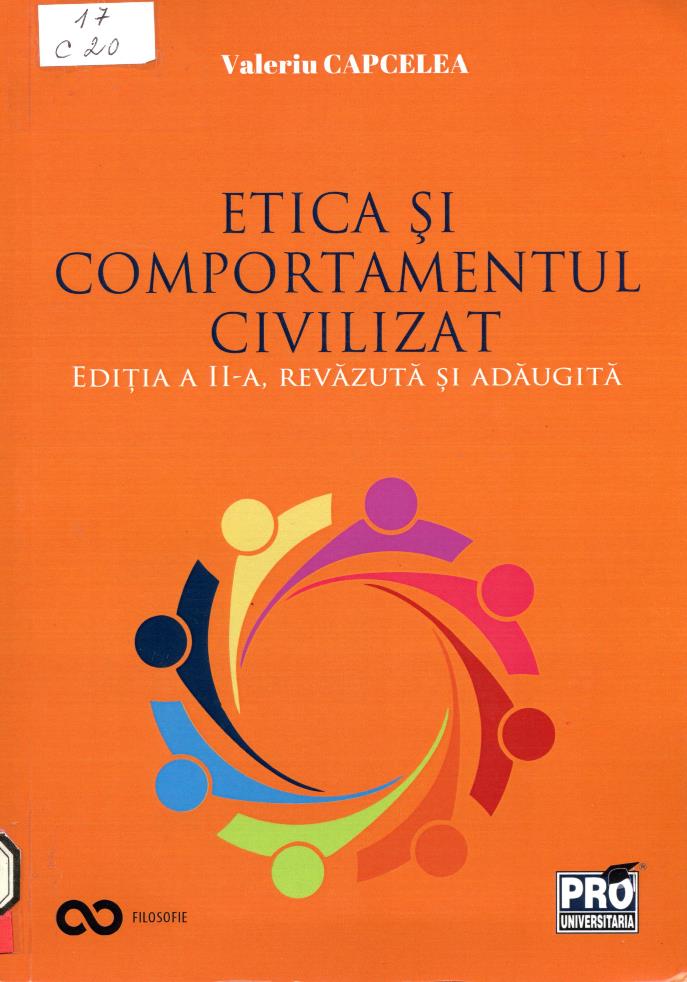 CUPRINSArgument	5Cuvânt-înainte	9INTRODUCERE Obiectul, funcţiile şi problematica eticii Geneza şi conţinutul noţiunilor de „etică” şi „morală”. Obiectul eticii 13 Dimensiunea morală a personalităţii	27 Dimensiunea morală a societăţii	30 Particularităţile funcţionării moralei în societate	35 Nonviolenţa - „tabu” moral categoric	•.	39 Unitatea morală şi diversitatea moravurilor	41 Paradoxul evaluării morale şi al comportamentului moral	43 Funcţiile eticii	46 Noţiunea de deontologie profesională şi tipurile ei	51Lecturi:	62Test pentru autoevaluare	63PARTEA I Momente din istoria concepţiilor etice şi morale fundamentale TEMA Nr. 1Concepţiile etice ale îndrumătorilor omenirii Concepţiile etice ale lui Confiicius	68 Ideile morale ale lui Buddha	74 Concepţiile etice ale lui Moise	81 Concepţiile morale ale lui lisus Hristos	92 învăţătura etică a lui Mahomed	101Lecturi:	108Test pentru autoevaluare	109TEMA Nr. 2 învăţăturile etice ale filosofilor moralei Concepţiile morale ale lui Socrate (469-399 î.Hr.)	110 Etica Iul Platon (427-347 î.Hr.)	114 Etica lui Aristotel (384-322 Î.Hr.)	116 Concepţiile etice ale lui Epicur (341-270 î.Hr.)	119 Sistemul etic a lui Im. Kant (1724-1804)	122Concepţiile morale ale lui J.-S. Mill (1806-1873)	126 Concepţiile etice ale lui F. Nietzsche (1844-1900)	129 Concepţiile morale ale lui L. Tolstoi (1828-1910)	133 Etica lui Dimitrie Guşti (1880-1955)	136Etica lui A. Schweitzer (1875-1965)	142Lecturi:	146Test pentru autoevaluare	147PARTEA a Il-a Noţiunile fundamentale ale eticii şi ale experienţei morale TEMA Nr. 1 Noţiunile fundamentale ale eticii Idealul şi tipurile lui	151 Bine şi rău, natura, conţinutul şi interdependenţa	lor	157 Datorie şi conştiinţă, corelaţia lor dialectică	165 Libertatea, necesitatea şi responsabilitatea	172 Virtute şi viciu	178 Fericirea, tratarea filosofică şi paradoxul ei	184Lecturi:	189Test pentru autoevaluare	189TEMA Nr. 2 Experienţa morală Noţiunea de „plăcere” şi etica plăcerii	190 Noţiunea de „util” şi etica lui	194 Noţiunea de „echitate” şi valorile ei etice	200 Noţiunea de „milă”, esenţa şi legătura ei cu alte	categorii ale eticii	204 Pragmatica milei şi căile de materializare a ei	207 Noţiunea de „perfecţiune” şi căile de obţinere a	ei	212Lecturi:	215Test pentru autoevaluare	216PARTEA a IlI-a Etica aplicată şi problemele ei TEMA Nr. 1 Sensul vieţii Determinarea şi tratarea sensului vieţii umane în	etică şi filosofic	219 Sensuri ale vieţii umane	220Lecturi:	224Test pentru autoevaluare	225ТЕМА Nr. 2 Violenţa Noţiunea de „violenţă”	226 Violenţa şi statul	230 Nonviolenţa - categorie a eticii	231Lecturi:	234Test pentru autoevaluare	234TEMA Nr. 3 Condamnarea la moarte Preliminarii	235 Argumentele etice în favoarea condamnării la moarte	242 Argumentele etice împotriva condamnării la moarte	246Lecturi:	251Test pentru autoevaluare	251TEMA Nr. 4 Eutanasia Determinarea eutanasiei	252 Argumentele etice „pro” sau „contra” eutanasiei	257Lecturi:	262Test pentru autoevaluare	262TEMA Nr. 5 Raţionalitatea şi egoismul Determinarea egoismului	263 Egoismul raţionalist	268 Limitarea egoismului	272Lecturi:	274Test pentru autoevaluare	 274TEMA Nr. 6 Binefacerea Definirea binefacerii	276 Critica binefacerii	279 Binefacerea: etică sau inginerie socială	284Lecturi:	287Test pentru autoevaluare	287PARTEA а IV-a ТЕМА Nr. 1 Conduita umană Tradiţiile naţionale, funcţiile lor în reglementareacomportamentului uman	291 Locul şi rolul obiceiului în reglementarea conduitei umane	299 Rolul normelor de convieţuire în reglementarea conduitei umane	304Lecturi:	305Test pentru autoevaluare	306TEMA Nr. 2 Politeţea, buna-cuviinţă şi eticheta Politeţea - mod de comportament caracterizat prin respectşi amabilitate în relaţiile cu ceilalţi oameni	307 Buna-cuviinţă - comportament cuviincios faţă de semenii săi	313 Eticheta - reguli convenţionale de comportament politicos în societate 	     315Lecturi:	319Test pentru autoevaluare	319BIBLIOGRAFIE SELECTIVĂ	321ANEXE	329 Salutul - mod de comunicare dintre oameni •.	329 Formele de salut	330 Salutul verbal, strângerea mâinii şi sărutul mâinii	332 Bunele maniere	334 Ţinuta	334 Salutul	334 Convorbirea telefonică	335 Masa	335 Discuţiile	336Titlu: Etica și comportamentul civilizat Autor:  CAPCELEA, ValeriuLocul, editura, anul ediţiei: București: Pro Universitaria, 2022  Cota: 17, C 20 Localizare: Sala de lectură N 1